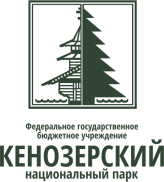 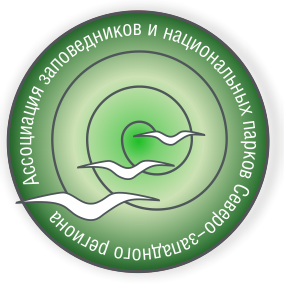 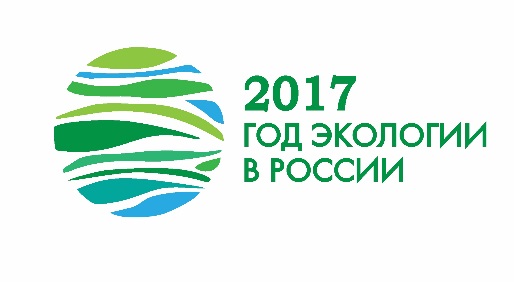 Совещание директоров Ассоциации Северо-Западных ООПТ РоссииСроки и место проведения:18-22 августа 2017 года. Плесецкий и Каргопольский сектора Кенозерского национального парка, Архангельская область.Проект программы18 – 22 августа 2017 г.Приложение к программеИнформация о поездах, прибывающих 18.08.2017 на ст. Плесецкая Прибытие на Совещание на ст. Плесецкая:Из Москвы: поезд 118М Москва-Архангельск. Отправление из Москвы (Ярославский вокзал) 17.08 в 20.20. Прибытие на ст. Плесецкая 18.08 в 13.06.Из Архангельска: поезд 115Я Северодвинск-Архангельск. Прибытие на ст. Плесецкая 18.08 в 12.41.Из Санкт-Петербурга: поезд 010Я Санкт-Петербург-Архангельск. Отправление из СПб 17.08 в 14.54. Прибытие на ст. Плесецкая 18.08 в 8.59.Информация о поездах, отправляющихся 21.08.2017 со ст. ПлесецкаяОтъезд со ст. Плесецкая:В Москву: поезд 015Я Архангельск-Москва. Отправление со ст. Плесецкая 21.08 в 00:50.В Архангельск: поезд 016М Москва-Архангельск. Отправление со ст. Плесецкая 21.08 в 01:30.В Санкт-Петербург: поезд 289М Архангельск-Санкт-Петербург. Отправление со ст. Плесецкая 21.08 в 01:46.Информация о поездах, отправляющихся 23.08.2017 со ст. НяндомаОтъезд со ст. Няндома:В Москву: поезд 015Я Архангельск-Москва. Отправление со ст. Няндома 23.08 в 02.59.В Архангельск: поезд 372Я Котлас-Архангельск. Отправление со ст. Няндома 23.08 в 01.40.В Санкт-Петербург: поезд 289М Архангельск-Санкт-Петербург. Отправление со ст. Няндома 23.08 в 04.06.МИНИСТЕРСТВОПРИРОДНЫХРЕСУРСОВ ИЭКОЛОГИИРОССИЙСКОЙФЕДЕРАЦИИ18 августа, пятница18 августа, пятница08.57Прибытие участников конференции на станцию Плесецкая из Санкт-Петербурга.12.35Прибытие участников конференции на станцию Плесецкая из Архангельска. 13.04Прибытие участников конференции на станцию Плесецкая из Москвы.13.05 – 16.00Переезд на автобусах в д. Вершинино – административный центр Плесецкого сектора Кенозерского национального парка. 16.00 – 17.00 Обед в трактире «Почтовая гоньба».17.00 – 17.30  Размещение в гостинице «Постоялый двор», гостинице при офисе Плесецкого сектора Парка, в гостевых домах Парка.17.30 – 19.00Музейно-выставочная деятельность Парка. Школа юного экскурсовода.  Посещение Никольской часовни XVIII в. – символа Кенозерского национального парка. Знакомство с музейным комплексом «Амбарный ряд» и Визит-Центром Плесецкого сектора Парка.19.15 – 20.30Фольклорно-этнографические программы как новая форма коммуникации с посетителями.Вечёрка с фольклорным коллективом «Зазнобушка». Ужин в трактире «Почтовая гоньба».21.00 Баня, отдых.19 августа, суббота19 августа, суббота08.00 – 08.30Завтрак в трактире «Почтовая гоньба».08.45 – 09.00Конференц-зал музея «В Начале было Слово». Регистрация участников совещания. 09.00 – 10.50Деловая часть.09.00 – 09.15Приветственное слово директора ФГБУ «Национальный парк «Кенозерский» Шатковской Елены Флегонтовны.09.15 – 10.50«Общая информация по ООПТ. 100-летие заповедной системы».Каждая территория рассказывает про свои мероприятия.«Результаты работы ассоциации: Международный договор между Ассоциацией ООПТ Северо-Западного региона и ООПТ Беларуси». Президент ассоциации ООПТ СЗР, директор ФГБУ «Национальный парк «Смоленское Поозерье» Кочергин Александр Семёнович.«Семинар на Валдае». «Работа Фонда «Красивые дети в красивом мире». «Результаты работы фонда с ООПТ Ассоциации СЗР». «Как получить помощь фонда. Как написать заявку». «Обзор статистики соцсетей, сайт Ассоциации». Начальник отдела международного сотрудничества ФГБУ «Государственный природный заповедник «Костомукшский» Хотеева Валентина Сергеевна.10.50 – 11.10Кофе-брейк.11.10 – 12.45Деловая часть.«Практический опыт применения финансовых механизмов для увеличения поступлений от платных услуг ООПТ на примере заповедника «Столбы». «Опыт работы Ассоциации заповедников и национальных парков Алтай-Саянского экорегиона». Директор ФГУ «Государственный природный заповедник «Столбы» Вячеслав Михайлович Щербаков.Вопросы, обсуждение.12.45 – 13.15Обед в трактире «Почтовая гоньба». 13.30 – 14.25Деловая часть.«Организация экологических маршрутов в труднодоступных районах: проблемы и пути решения». И.О. директора ФГБУ «Печоро-Илычский государственный природный биосферный заповедник» Симакин Леонид Владимирович.Подведение итогов. План на следующий год. Финансовая часть.14.25 – 14.30 Групповое фото. Завершение заседания.14.30 – 15.30Музейно-выставочная деятельность Парка. Знакомство с единственным в России музеем эпического наследия «В Начале было Слово».15.30 – 16.00Переезд на автобусах в деревню Усть-Поча.16.00 – 18.00Сохранение традиционной народной культуры Кенозерья. Приветствие фольклорного коллектива «Кенозерочка».Посещение Никольской часовни с уникальным подписным «небом». Знакомство с деятельностью Центра народных промыслов и ремесел Парка.Мастер-классы:- войлоковаляние,- плетение из бересты,- кузнечное ремесло. 	18.00 – 18.30Переезд на автобусах в д. Филипповская.18.30 – 19.00Российско-норвежское сотрудничество по охране культурного наследия в Кенозерском национальном парке.Осмотр Почезерского храмового комплекса XVIII – XIX вв. (уникальный памятник федерального значения, один из пяти сохранившихся на Русском Севере ансамблей-«тройников», реставрацию которого осуществляли российские и норвежские мастера-плотники), древнего кладбища, часовни св. Кирика и Улиты XIX в.19.00 – 21. 00Товарищеский ужин на «Кордоне лесника» в сосновом бору на берегу оз. Почозеро.21.00 – 21.30Переезд на автобусах в деревню Вершинино.21.30Свободное время, баня.20 августа, воскресенье20 августа, воскресенье08.00 – 08.30Завтрак в трактире «Почтовая гоньба».09.00 – 12.00Теплоходная экскурсия по южной акватории Кенозера. Посещение старинных деревень Зехнова (часовня св. апостола Иоанна Богослова XVIII в. с перекрытием «небом», поклонный крест, «священная» сосна, отреставрированная действующая водяная мельница XIX в. с экспозицией «Зехновская мукомольня» об истории и традициях мельничного промысла Кенозерья), Тырышкино (часовня-«крест» Успения Пресвятой Богородицы XIX в. – самая маленькая часовня в России, часовня св. Параскевы Пятницы XIX в. с перекрытием «небом» в «святой» роще).12.00 – 13.00Обед в трактире «Почтовая гоньба».13.00 – 20.00Успенская ярмарка на Кенозере. 20.00 – 21.00Праздничный ужин в трактире «Почтовая гоньба».21.00Баня, отдых.21.00 – 00.00Трансфер на станцию Плесецкая (отправление в Москву, Архангельск, Санкт-Петербург ночными поездами).21 августа, понедельник21 августа, понедельник09.00 – 09.30Завтрак в трактире «Почтовая гоньба».10.00 – 14.30Переезд на автобусах в Каргопольский сектор Парка. 14.30 – 15.00Размещение в гостиницах Визит-центра, «Рыбацкой избы», гостевых комнатах «Рукодельной избы», гостевом доме «Как у бабушки».15.00 – 15.45Обед в информационном центре «Рукодельная изба».16.00 – 17.00Музейно-выставочная деятельность в Кенозерском национальном парке. Осмотр музейных экспозиций Визит-центра: «Экомузей», «Осенины на Лекшмозере». Посещение сувенирной лавки.17.00 – 18.20 Экологические тропы как важнейший элемент эколого-образовательной среды и туристической инфраструктуры. Экскурсия по переоборудованной экологической тропе «Тропа муравейников» (экскурсию ведут участники Школы юного экскурсовода).18.30 – 19.30Ужин в «Рукодельной избе».20.00Баня, отдых.22 августа, вторник22 августа, вторник08.00 – 08.30Завтрак в информационном центре «Рукодельная изба».08.30 – 09.00Переезд на автобусах в д. Масельга, по пути осмотр уникального памятника природы – дамбы-водораздела Северного Ледовитого и Атлантического океанов (озовая гряда). 09.00 – 09.30Экологическое просвещение в Кенозерском национальном парке. Знакомство с инфраструктурой и деятельностью детского экологического лагеря Кенозерского национального парка «ЭЛК»09.30 – 11.00Парк и местное сообщество: создание условий для развития устойчивого туризма.Посещение экологического маршрута «Тропа раздумий», использование которого осуществляется совместно с ТОС (Территориальное общественное самоуправление) «Искорки надежды». Представление результатов проектов по созданию дополнительных источников доходов для местных жителей координаторами «Устойчивой инициативы» в «Чайном доме», фиточай с пирожками от местных жителей.11.00 – 13.30Экологические тропы как важнейший элемент эколого-образовательной среды и туристической инфраструктуры. Переход до оз. Вендозеро через Хижгору с посещением церкви А. Свирского XIX века. Переезд на весельных лодках по экологической тропе «Система пяти озер» до Левусозерской плотины и мельницы.13.30 – 14.00Актуализация и интерпретация природного и культурного наследия. Осмотр действующего памятника промышленной архитектуры к. XIX – нач. XX вв. «Гужовская мельница», реставрация которого осуществлялась в рамках российско-норвежского сотрудничества по охране культурного наследия. Знакомство с экспозицией «Веселый стук ее колес…».14.00 – 14.45Обед у мельника.14.45 – 17.00Переезд на весельных лодках до Вендозера, переход в д. Масельга.17.00 – 18.00Интерактивная этнографическая программа «Бревенчатая страна» в Архитектурном парке «Кенозерские бирюльки». (проводят дети – участники Школы юного экскурсовода Парка).18.00 – 18.30Переезд из д. Масельга в д. Морщихинская.19.00 – 20.30Прощальный ужин в информационном центре «Рукодельная изба». Этнографические программы как новая форма взаимодействия с посетителями. Выступление фольклорного коллектива Парка «Любо-Дорого». 22.00Отъезд участников совещания в г. Няндома на ж/д вокзал на поезда в направлении г. Архангельск.23.00Отъезд участников совещания в г. Няндома на ж/д вокзал на поезда в направлении г.г. Москва, Санкт-Петербург.